附表2   多重耐药菌感染或定植患者防控措施依从性查检表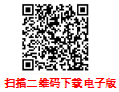 ①针对耐碳青霉烯肺炎克雷伯菌（CRKP）、耐碳青霉烯大肠埃希菌（CREC）、耐碳青霉烯鲍曼不动杆菌（CRAB）、耐碳青霉烯铜绿假单胞菌（CRPA）、耐甲氧西林金黄色葡萄球菌（MRSA）、耐万古霉素肠球菌（VRE）进行监测，碳青霉烯类耐药肠杆菌（CRE）患者必须进行监测。②本季度多重耐药菌检出人数≤15人时，全部进行监测；大于15人时，监测人数不少于总数的30%，且不少于15人。③多重耐药菌检出时，于第1日记录相关措施依从性，于解除隔离当日统计隔离期间所有相关措施的依从性，最后进行加和汇总。患者隔离防控具体措施病历号/姓名                                         是否为CRE 病历号/姓名                                         是否为CRE 病历号/姓名                                         是否为CRE 病历号/姓名                                         是否为CRE 病历号/姓名                                         是否为CRE 病历号/姓名                                         是否为CRE 病历号/姓名                                         是否为CRE 病历号/姓名                                         是否为CRE 病历号/姓名                                         是否为CRE 病历号/姓名                                         是否为CRE 患者隔离防控具体措施日期：日期：日期：日期：日期：日期：日期：日期：日期：日期：患者隔离防控具体措施应执实执应执实执应执实执应执实执应执实执1.单间隔离或同种病原体感染收治一室，床边悬挂隔离标识；条件限制时实施床旁隔离。（住院期间监测一次）2.主管医生下接触隔离医嘱，通知所有医护人员、护工等，知晓并落实隔离措施。（住院期间监测一次）3.对患者、家属及陪护人员进行宣教。（住院期间监测一次）4.连续两次采样阴性，且采样时间相隔24h或以上，可解除隔离。（住院期间监测一次）5.遵循《抗菌药物临床应用指导原则》，合理选用抗菌药物。6.患者床边备快速手消毒剂，严格手卫生。7.做好个人防护：接触患者的伤口、溃烂面、粘膜、血液、体液、引流液、分泌物、排泄物时，戴手套。可能污染工作服时穿隔离衣，并正确穿脱。8.严格遵守无菌技术操作规程。9.患者所有诊疗护理操作安排至最后进行。10.诊疗物品专人专用，及时消毒处理。不能专人专用的，每次使用后清洁消毒。11.清洁用具专用，患者周围环境、地面、物品表面每天清洁消毒>2次，并有记录。12.密闭容器运送标本。13.限制患者转运或移动，必须转运应通知接收科室做好隔离措施。14.医疗废物、医用织物规范处置。应执行次数实际执行次数依从率=实际执行次数/应执行次数*100%